Jak tworzy się tryb rozkazujący Imperativ w języku niemieckim dla formy grzecznościowej?Jeśli zwracasz się na “pan/pani”, zmieniasz tylko kolejność zaimka z odmienionym czasownikiem:Sie geben mir die Schlüssel. Tryb rozkazujący: Geben Sie  mir die Schlüssel!Sie machen eine Pause. Tryb rozkazujący: Machen Sie   eine Pause!Sie essen viel Obst Tryb rozkazujący: Essen Sie viel Obst!Sie nehmen die Medikamente Tryb rozkazujący: Nehmen Sie die Medikamente!Imperativ niemiecki z czasownikami rozdzielnie złożonymi:Czasowniki rozdzielnie złożone rozdzielają się w trybie rozkazującym. Przedrostek idzie na koniec zdania:„Sagen Sie bitte nicht ab!” („absagen” to czasownik rozdzielnie złożony. Przedrostek „ab” rozdziela się i idzie na koniec zdania)Przepiszcie zdania do zeszytu.Entschuldigung, wie komme ich zum/zur?Przepraszam, jak dojdę do…?Wo ist der/die/das?Gdzie jest…..?Gehen Sie geradeaus über die Brücke!Proszę iść prosto przez mostDann biegen Sie rechts ab!Następnie proszę skręcić w prawoGehen Sie Oranienstraße entlang!Proszę iść wzdłuż OranienstraßeGehen Sie über den Oranienplatz bis zur Kreuzung,Proszę przejść przez Oranienplatz aż do skrzyżowania,Biegen Sie links ab, gehen Sie bis zur zweiten Kreuzung,Proszę skręcić w lewo i iść aż do 2 skrzyżowania,Jetzt gehen Sie noch 5 Meter geradeaus,Teraz proszę jeszcze przejść 5 metrów prostoUebung Wie kommt man zum Theater? Schreibe es auf.Napisz zgodnie z rysunkami, jak dojść do teatru w trybie rozkazującym dla formy grzecznościowej. 				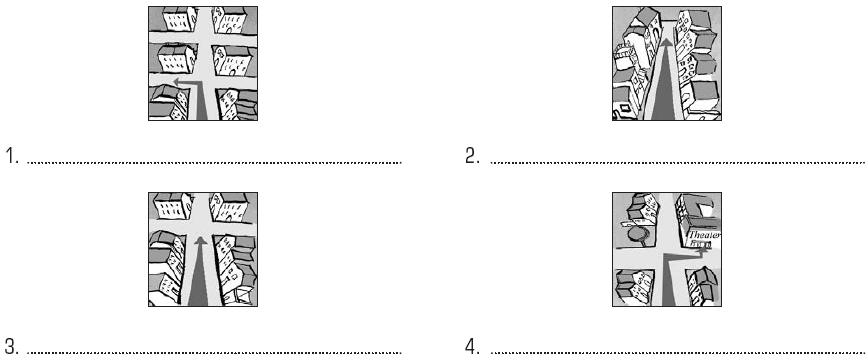 